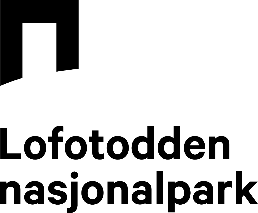 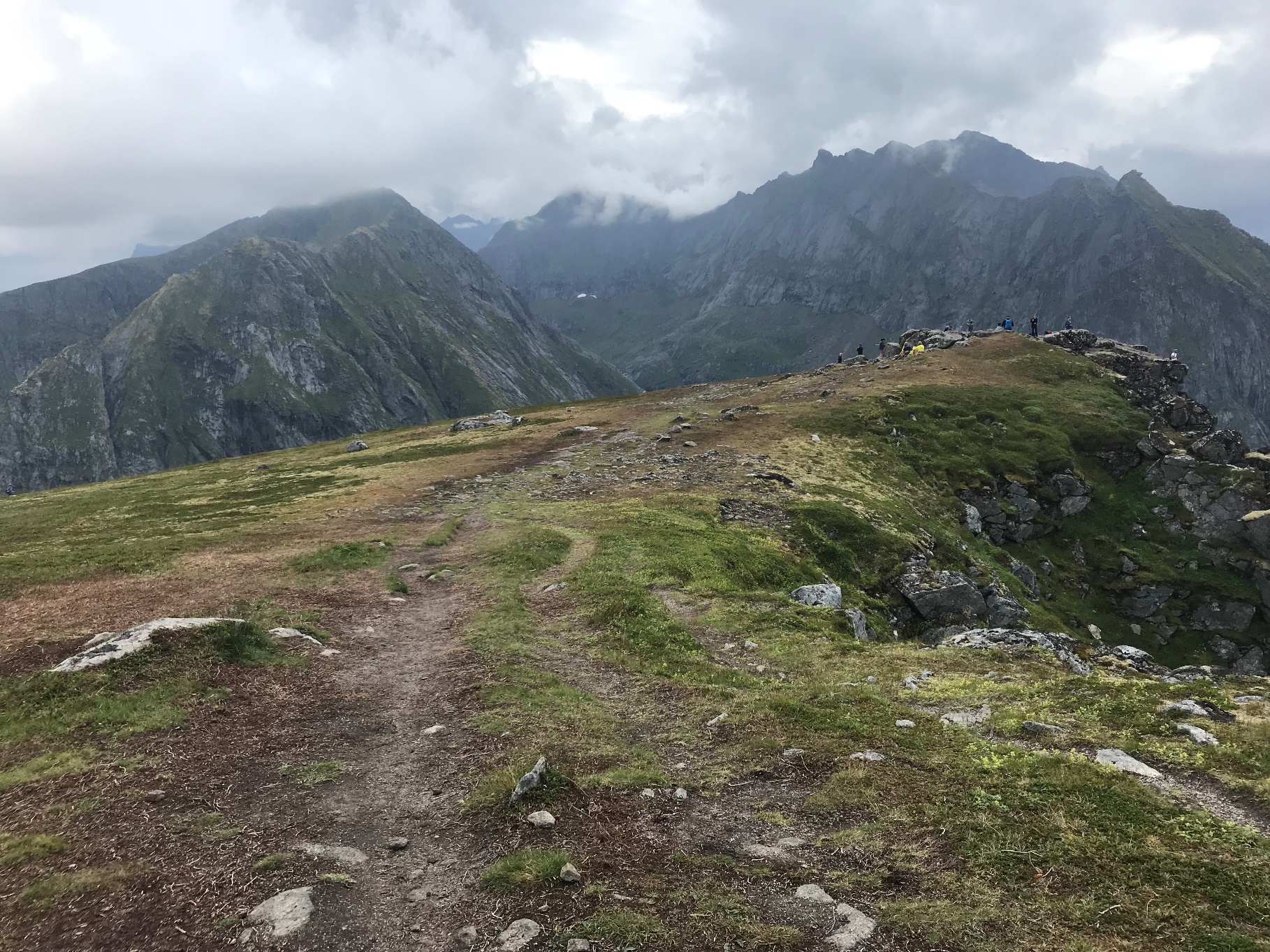 Åpning av Lofotodden nasjonalpark, 9. juni 2019PROGRAMÅ, Moskenes Det blir enkel servering på Fredvanghytta Påmelding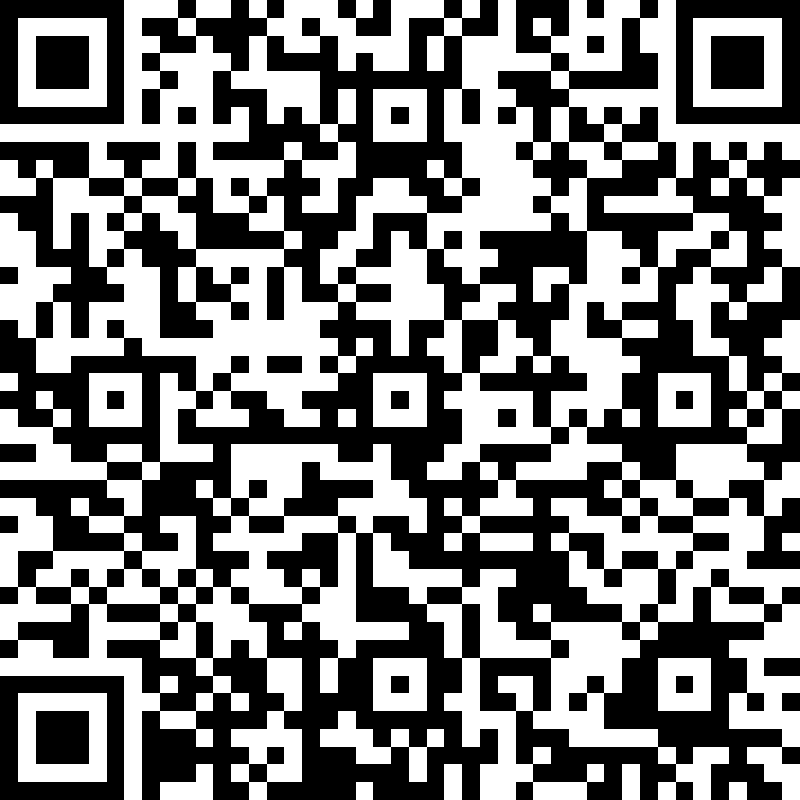 Påmelding til fellestur og busstransport skjer her eller via             QR-koden innen 24. mai.TransportmuligheterRutebuss kl. 09.20 fra Leknes til Å med retur 17.14 til Leknes.Egen buss kl. 15.00 fra Å til Fredvang med retur 21.00. Egen buss kl.  21.00 fra Fredvang til Leknes. Buss tur/retur Fredvang må bestilles under påmelding. Det er også mulig å parkere med egen bil både på Å og på Fredvang skole.Informasjon om fellesturTuren fra Fredvang skole til Fredvanghytta (200 moh.) er på ca. 6 km tur-retur langs vei og sti. Turen fra Fredvang skole til Ryten (543 moh.) er på ca. 10 km tur-retur. Turledere er Hans Fredrik Sørdal og Lofoten Turlag.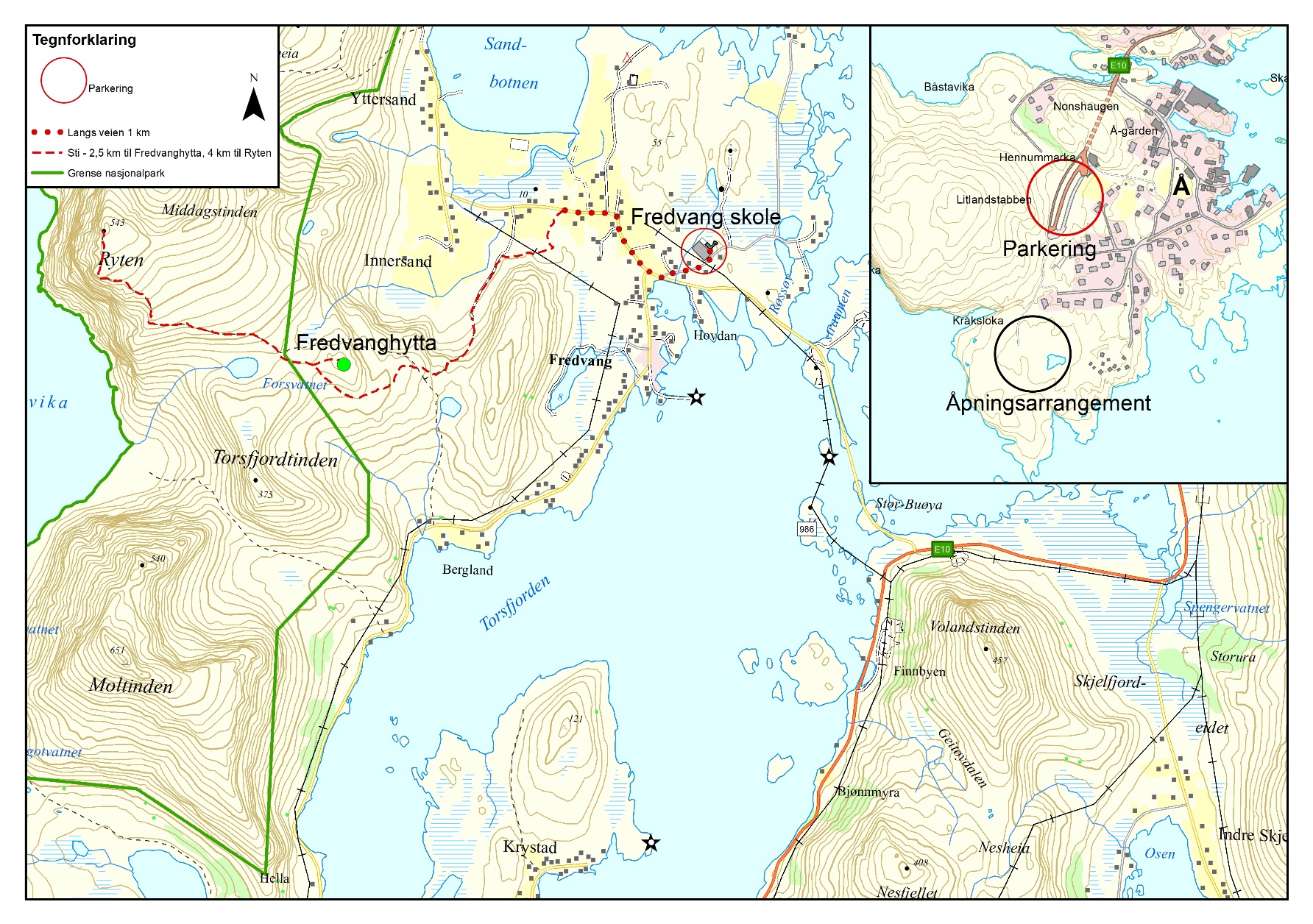 13.00Moskenes Musikkorps 13.10Velkommen ved Lillian Rasmussen, ordfører i Moskenes og styreleder 13.20Flakstad barnekor 13.30Tale ved Ellen Hambro, direktør i Miljødirektoratet13.40Lillian Dijkema, bratsj13.5013.53Hilsen fra Møysalen nasjonalpark ved Atle Andersen, styreleder Tale ved Ola Elvestuen, klima- og miljøministerEtter talene blir det servering av fiskeburgere fra Anitas sjømat.Fredvang, FlakstadEtter talene blir det servering av fiskeburgere fra Anitas sjømat.Fredvang, Flakstad15.00Avgang med buss fra Å til Fredvang skole16.00Fellesturer fra skolen til Ryten og Fredvanghytta21.00Avslutning og retur med buss til Å eller Leknes